МИНПРОСВЕЩЕНИЯ РОССИИфедеральное государственное бюджетное образовательное учреждение высшего образования«Амурский гуманитарно-педагогический государственный университет»(ФГБОУ ВО "АмГПГУ")ИНФОРМАЦИОННОЕ ПИСЬМО № 1Уважаемые коллеги!ФГБОУ ВО «Амурский гуманитарно-педагогический государственный университет» приглашает вас принять участие в XII Международной студенческой научно-практической конференции (заочная форма)Диалог культур - диалог о мире и во имя мира(22 апреля 2021 г.)К участию в конференции приглашаются иностранные и российские студенты, слушатели магистранты и аспиранты высших учебных заведений. Направления работы конференции:1. Проблемы культуры и межкультурной коммуникации.2. Филологические науки.3. Образование в эпоху  глобализации.4. Методика преподавания гуманитарных дисциплин.По итогам конференции будут вручены сертификаты участников, дипломы победителей и опубликован сборник статей в электронном виде. Для участия в конференции необходимо до 19 апреля 2021 г. пройти электронную регистрацию на сайте АмГПГУ https://www.amgpgu.ru/formReg/ и прислать материалы для публикации.Для публикации в сборнике материалов конференции к регистрационной форме необходимо прикрепить:файл статьи (приложение 1);сопроводительное письмо (приложение 2);квитанцию об оплате (скан или фотография).Организационный взнос, включающий компенсацию затрат на публикацию статьи взнос за публикацию объемом от 4 до 8 стр. – 550  рублей за статью. Статьи будут опубликованы в электронном сборнике материалов и размещены на сайте ФГБОУ ВО «АмГПГУ» http://www.amgpgu.ru. Электронный сборник будет зарегистрирован в Информрегистре, размещен в Российской научной электронной библиотеке eLIBRARY.ru и включен в РИНЦ.Сборник будет размещен на сайте АмГПГУ и загружен в РИНЦ не позднее 25.05.21 года. Обращаем ваше внимание, что срок обработки материалов в eLIBRARY.ru составляет 1 месяц с момента загрузки.ВНИМАНИЕ!Статьи, которые превышают по объему 8 страниц, содержат большое количество ошибок, оформлены с нарушением требований к публикации, не соответствуют тематике конференции, могут быть отклонены Оргкомитетом или отправлены на доработку.В рамках конференции будет проходить V Международный конкурс научных работ студентов, магистрантов и аспирантов (далее Конкурс). На конкурс принимаются работы, выполненные без соавторства научных руководителей. Если студент хочет принять участие в конкурсе научных работ, он должен написать в поле «Оставьте свой комментарий» слово «КОНКУРС».Более подробная информация о Конкурсе в отдельном Информационном письме № 2.Оргкомитет: 681000, г. Комсомольск-на-Амуре, ул. Кирова, д. 17деканат Факультета филологии и межкультурной коммуникации тел: 8(4217)244775; Заместитель председателя оргкомитета: заведующий кафедрой литературы и русского языка как иностранного языка, к.ф.н., доцент, Жарикова Елена Евгеньевна, сот. 8-914-164-88-59.По организационным и техническим вопросам участия обращаться: Сафонова Екатерина Валерьевна, начальник ОНС, тел. 8-924-227-67-75, ask@amgpgu.ruБлагодарим за сотрудничество!БАНКОВСКИЕ РЕКВИЗИТЫ:Получатель платежа: Банковские реквизиты ИНН 2727000776КПП 270301001УФК по Хабаровскому  краю  (ФГБОУ ВО «АмГПГУ» ЛС 20226Х63990)Наименование банка: ОТДЕЛЕНИЕ ХАБАРОВСК БАНКА РОССИИ//УФК по Хабаровскому краю г.Хабаровск  Р/с 03214643000000012200ЕКС (кор.счет) 40102810845370000014БИК  010813050ОКТМО 08709000Код дохода 00000000000000000130 за обучение ФИО, специальность, курсУИН 0Возможно осуществление оплаты через терминалы или Сбербанк-онлайн (личный кабинет) (опция «Оплата товаров и услуг», для выбора организации достаточно ввести в поисковую строку номер  ИНН 2727000776), На платежном поручении в графе назначения платежа делается пометка: «Конференция Диалог культур», ФИО.Приложение 1 Требования к оформлению материалов:Оформление материалов для публикации должно соответствовать следующим требованиям:Статья должна включать следующие структурные части:индекс универсальной десятичной классификации (УДК);инициалы и фамилии авторов;заголовок (название) статьи (не более 150 знаков с пробелами);сведения об авторах, включая место работы всех авторов, и контактную информацию для переписки (в случае нескольких авторов допустимо указание одного электронного адреса);ключевые слова (не менее 5 слов/словосочетаний)аннотация (объем аннотации должен составлять от 300 до 1000 знаков с пробелами, в аннотации следует отразить основное содержание статьи);текст статьи;пристатейный библиографический список (не менее 3-х, не более 10 источников).Текст статьи должен быть выполнен шрифтом Times New Roman, кегль 12, интервал – 1.5, отступ в начале абзаца – 1,25 см, поля – 2,5 см со всех сторон, выравнивание – по ширине. Отсылки к литературе оформляются в квадратных скобках с указанием номера источника в списке литературы. Список использованной литературы составляется в алфавитном порядке. Литература оформляется в соответствии с образцом оформления.Все таблицы, диаграммы и рисунки должны быть пронумерованы и иметь название; в тексте должны содержаться соответствующие ссылки. Таблицы и иллюстрации должны быть размещены в тексте после первого их упоминания. Таблицы в тексте должны иметь сквозную нумерацию. Таблицы должны быть выполнены в MS Office Word. Рисунки, схемы, диаграммы должны иметь единую нумерацию. Не допускается более пяти единиц иллюстративного материала на одну статью. Компоненты схем должны быть сгруппированы. Диаграммы должны иметь полноценные легенды, название диаграммы указывается только внизу, вместе с номером рисунка. Рисунки, схемы и диаграммы должны быть сгруппированы с названием в один объект. Обтекание итогового объекта устанавливается вокруг рамки. Для оформления статьи авторам необходимо придерживаться образца оформления.Все статьи проверяются на наличие плагиата в системе «Антиплагиат». Оригинальность статьи должна составлять не менее 65%. Статьи, не соответствующие критериям, отправляются автору на доработку или отклоняются. Образец оформленияУДКИванов И.И.1, Петров П.П.2 НАЗВАНИЕ СТАТЬИ ПРОПИСНЫМИ БУКВАМИ1ФГБОУ ВО «Амурский гуманитарно-педагогическийгосударственный университет»,г. Комсомольск-на-Амуре, Россия, ivanov@ya.ru2ФГБОУ ВО «Тихоокеанский государственный университет»,г. Хабаровск, Россия, petrov@ya.ruКлючевые слова:  не менее 5 слов (словосочетаний)Аннотация. Текст аннотации объемом от 300 до 1000 знаков с пробелами, в аннотации следует отразить основное содержание статьи.Основной текст статьи. Основной текст статьи. Основной текст статьи. Основной текст статьи. Основной текст статьи. Основной текст статьи [1; 3]. Основной текст статьи. Основной текст статьи. Основной текст статьи. Основной текст статьи. Основной текст статьи. Основной текст статьи. Основной текст статьи. Основной текст статьи. Основной текст статьи. Основной текст статьи. Основной текст статьи. Основной текст статьи (табл. 1). Основной текст статьи. Таблица 1 – Название таблицыОсновной текст статьи. Основной текст статьи. Основной текст статьи. Основной текст статьи. Основной текст статьи. Основной текст статьи. Основной текст статьи. Основной текст статьи. Основной текст статьи. Основной текст статьи. Основной текст статьи. Основной текст статьи. Основной текст статьи [2; 4]. Основной текст статьи. Основной текст статьи. Основной текст статьи. Основной текст статьи. Основной текст статьи. Основной текст статьи. Основной текст статьи. Основной текст статьи. Основной текст статьи. Основной текст статьи (рис. 1). Основной текст статьи. Основной текст статьи. Основной текст статьи. 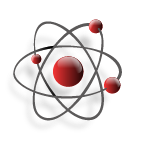 Список литературы1.	Бородина, О. В. Этика педагогического общения : учебное пособие. Ч. 2. / О. В. Бородина – Липецк: ЛГПУ им. П.П. Семенова-Тян-Шанского, 2016. – 67 с.   2.	Введенская, Л. А. Русский язык и культура речи : учебное пособие для вузов / Л. А. Введенская, Л. Г. Павлова, Е. Ю. Кашаева. – Ростов-на-Дону: Феникс, 2001. – 544 с. – Текст : непосредственный.3.	Концепция духовно-нравственного воспитания российских школьников и программа воспитания и социализации как компоненты основной образовательной программы. – Текст : электронный // Информационно-диагностический центр управления образования администрации городского округа Семеновский : [сайт]. – 2020. – URL: https://semidc.edusite.ru/DswMedia/koncepciyadux-nravvospitpdf.pdf (Дата обращения 27.12.2019)4.	Вифлеемский, А. Проблемы экономики образования России / А. Вифлеемский. – Текст : непосредственный // Народное образование. – 2004. – №6. – С. 26-38. 5.	Науменкова, К. В. Становление правосознания России / К. В. Науменкова. – Текст : электронный // Вопросы современного права: материалы международной заочной научно-практической конференции (5 марта 2012 г.). – Новосибирск: СибАК, 2012. – С. 132-136. – URL: https://sibac.info/sites/default/files/archive/2012/yurisprudenciya_05.03.2012.pdf (дата обращения: 27.11.2019).Приложение 2СОПРОВОДИТЕЛЬНОЕ ПИСЬМО*Настоящим письмом гарантируем, что опубликование статьи «_____________________________», __________________________________________________       название                                                                                                                            ФИО авторов в сборнике материалов XII Международной студенческой научно-практической конференции «Диалог культур - диалог о мире и во имя мира» не нарушает ничьих авторских прав. Автор (авторы) передает на неограниченный срок издательству ФГБОУ ВО «АмГПГУ» неисключительные права на использование научной статьи путем размещения полнотекстовых версий статей на Интернет-сайте ФГБОУ ВО «АмГПГУ», Научной электронной библиотеки eLIBRARY.RU и ЭБС. Автор (авторы) несет ответственность за неправомерное использование в научной статье объектов интеллектуальной собственности, объектов авторского права в полном объеме в соответствии с действующим законодательством РФ.Автор (авторы) подтверждает, что направляемая статья нигде ранее не была опубликована, не направлялась и не будет направляться для опубликования в другие научные издания.Автор (авторы) согласен на обработку в соответствии со ст.6 Федерального закона «О персональных данных» от 27.07.2006 г. №152-ФЗ своих персональных данных, а именно: фамилия, имя, отчество, ученая степень, ученое звание, должность, место(а) работы и/или обучения, контактная информация по месту работы и/или обучения, в целях опубликования представленной статьи в сборнике семинара.Автор (авторы) гарантирует, что материалы направляемой статьи не содержат информацию, составляющую государственную, коммерческую или иную охраняемую законодательством РФ тайну, и несет самостоятельную ответственность за содержание подобной информации в статье.Дата				Подпись авторов*				Ф.И.О. авторов*Файл подписанного сопроводительного письма направляется в виде скана или фотографии.Приложение  3РЕГИСТРАЦИОННАЯ КАРТОЧКА УЧАСТНИКАПримечание: при наличии двух и более авторов, регистрационная карточка заполняется на каждого автора.Колонка 1Колонка 2Колонка 3Колонка 4Колонка 5Строка 11234Строка 24321Ф.И.О. автора Город, страна постоянного проживанияМесто учёбы / работы (официальное название) Контактный телефон E-mail Сведения о научном руководителе (ФИО, место работы, должность)Участие в конкурсе (да / нет)